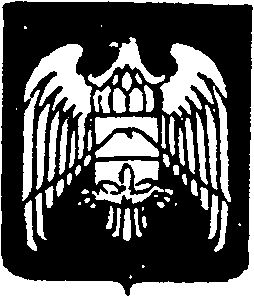 СОВЕТ МЕСТНОГО САМОУПРАВЛЕНИЯ ГОРОДСКОГО ПОСЕЛЕНИЯ НАРТКАЛА УРВАНСКОГО МУНИЦИПАЛЬНОГО РАЙОНА КАБАРДИНО-БАЛКАРСКОЙ РЕСПУБЛИКИ КЪЭБЭРДЕЙ-БАЛЪКЪЭР РЕСПУБЛИКЭМ И АРУАН МУНИЦИПАЛЬНЭ  КУЕЙМ ЩЫЩ НАРТКЪАЛЭ   КЪАЛЭ ЖЫЛАГЪУЭМ И ЩIЫПIЭ  САМОУПРАВЛЕНЭМКIЭ СОВЕТ КЪАБАРТЫ-МАЛКЪАР РЕСПУБЛИКАНЫ УРВАН  МУНИЦИПАЛЬНЫЙ РАЙОНУНУ НАРТКЪАЛА ШАХАР ПОСЕЛЕНИЯСЫНЫ ЖЕР-ЖЕРЛИ  САМОУПРАВЛЕНИЯСЫНЫ  СОВЕТИРЕШЕНИЕ №54\3 Совета местного самоуправления городского поселения Нарткала Урванского муниципального района КБР (шестого созыва)  29.04.2021г.                                                               г.п. НарткалаОб исполнении Бюджета городского поселения НарткалаУрванского муниципального районаКабардино-Балкарской Республики за 2020 год           Заслушав и обсудив отчет «Об исполнении Бюджета городского поселения Нарткала Урванского муниципального района КБР за 2020 год, Совет местного самоуправления городского поселения Нарткала Урванского муниципального района КБРРЕШИЛ:Статья 1. Утвердить отчет об исполнении бюджета городского поселения Нарткала Урванского муниципального района КБР (далее – городской бюджет) за 2020 год по доходам в сумме 80848420,90 рублей, в том числе объем безвозмездных поступлений в сумме 39465353,91 рублей, по расходам в сумме 78088324,44 рублей, с превышением доходов над расходами (профицит городского бюджета) в сумме 2760096,46 рублей со следующими показателями:по доходам городского бюджета за 2020 год по кодам классификации доходов бюджета согласно приложению № 1 к настоящему Решению;по расходам городского бюджета за 2020 год по ведомственной структуре расходов городского бюджета согласно приложению №2 к настоящему Решению;по расходам городского бюджета за 2020 год по разделам и подразделам классификации расходов городского бюджета согласно приложению № 3 к настоящему Решению;	по источникам финансирования дефицита городского бюджета за 2020 год по кодам классификации источников  дефицита бюджета согласно приложению № 4 к настоящему Решению;       по расходам за счет средств резервного фонда согласно приложению №5;       по сведениям о численности и расходах на  оплату труда муниципальных служащих, работников муниципальных учреждений городского поселения Нарткала согласно приложению №6.2. Обнародовать настоящее решение в установленном законом порядке.Глава городского поселения НарткалаУрванского муниципального района КБР                                  Х. БалаховПриложение N 1к проекту решения "Об исполнении бюджета г.п. НарткалаУрванского муниципального района КБР за 2020 год"Приложение N 2к проекту решения "Об исполнении бюджета г.п. НарткалаУрванского муниципального района КБР за 2020 год"Расходы  бюджета г.п. Нарткала за 2020 годпо ведомственной структуре расходов бюджета                                                                             (рублей)Приложение N3к проекту решения "Об исполнении бюджета г.п. НарткалаУрванского муниципального района КБР за 2020 год"Расходы  бюджета г.п. Нарткала за 2020 годпо разделам и подразделамклассификации расходов бюджетов                                                                                                                                         (рублей)Приложение N 4к проекту решения "Об исполнении бюджета г.п. НарткалаУрванского муниципального района КБР за 2020 год"ИСТОЧНИКИ ФИНАНСИРОВАНИЯ ДЕФИЦИТА БЮДЖЕТА г.п. НАРТКАЛА ЗА 2020 ГОД ПО КОДАМ КЛАССИФИКАЦИИ ИСТОЧНИКОВ ФИНАНСИРОВАНИЯ ДЕФИЦИТОВ БЮДЖЕТОВ(руб.)Приложение N 5к проекту решения "Об исполнении бюджета г.п. НарткалаУрванского муниципального района КБР за 2020 год"Приложение N 6к проекту решения "Об исполнении бюджета г.п. НарткалаУрванского муниципального района КБР за 2020 год"Сведенияо численности и расходах на  оплату трудамуниципальных служащих, работников муниципальных учрежденийгородского поселения  Нарткала Урванского муниципального районаДОХОДЫДОХОДЫДОХОДЫДОХОДЫДОХОДЫ бюджета  городского поселения Нарткала  Урванского муниципального района за 2020 год бюджета  городского поселения Нарткала  Урванского муниципального района за 2020 год бюджета  городского поселения Нарткала  Урванского муниципального района за 2020 год бюджета  городского поселения Нарткала  Урванского муниципального района за 2020 год бюджета  городского поселения Нарткала  Урванского муниципального района за 2020 годпо кодам классификации доходов бюджетовпо кодам классификации доходов бюджетовпо кодам классификации доходов бюджетовпо кодам классификации доходов бюджетовпо кодам классификации доходов бюджетов(руб.) Наименование показателяКод бюджетной классификацииКод бюджетной классификацииКод бюджетной классификацииИсполнено Наименование показателяадминистратора поступленийдоходов бюджетовдоходов бюджетовИсполненоИтого80848420,90НАЛОГОВЫЕ И НЕНАЛОГОВЫЕ ДОХОДЫ100000000000000001000000000000000041383066,99НАЛОГИ НА ПРИБЫЛЬ, ДОХОДЫ182101000000000000001010000000000000021028756,40Налог на доходы физических лиц182101020000010001101010200000100011021028756,40Налог на доходы физических лиц с доходов, источником которых является налоговый агент, за исключением доходов, в отношении которых исчисление и уплата налога осуществляются в соответствии со статьями 227, 2271 и 228 Налогового кодекса Российской Федерации (сумма платежа (перерасчеты, недоимка и задолженность по соответствующему платежу, в том числе по отмененному)182101020100110001101010201001100011020794614,89Налог на доходы физических лиц с доходов, источником которых является налоговый агент, за исключением доходов, в отношении которых исчисление и уплата налога осуществляются в соответствии со статьями 227, 2271 и 228 Налогового кодекса Российской Федерации (пени по соответствующему платежу)18210102001001210011010102001001210011048474,99Налог на доходы физических лиц с доходов, источником которых является налоговый агент, за исключением доходов, в отношении которых исчисление и уплата налога осуществляются в соответствии со статьями 227, 2271 и 228 Налогового кодекса Российской Федерации (проценты по соответствующему платежу)1821010200100122001101010200100122001100,60Налог на доходы физических лиц с доходов, источником которых является налоговый агент, за исключением доходов, в отношении которых исчисление и уплата налога осуществляются в соответствии со статьями 227, 227.1 и 228 Налогового кодекса Российской Федерации (суммы денежных взысканий (штрафов) по соответствующему платежу согласно законодательству Российской Федерации)182101020100130001101010201001300011011461,45Налог на доходы физических лиц с доходов, источником которых является налоговый агент, за исключением доходов, в отношении которых исчисление и уплата налога осуществляются в соответствии со статьями 227, 227.1 и 228 Налогового кодекса Российской Федерации (прочие поступления)18210102010014000110101020100140001106719,60Налог на доходы физических лиц с доходов, полученных от осуществления деятельности физическими лицами, зарегистрированными в качестве индивидуальных предпринимателей, нотариусов, занимающихся частной практикой, адвокатов, учредивших адвокатские кабинеты, и других лиц, занимающихся частной практикой в соответствии со статьей 227 Налогового кодекса Российской Федерации182101020200100001101010202001000011066740,51Налог на доходы физических лиц с доходов, полученных от осуществления деятельности физическими лицами, зарегистрированными в качестве индивидуальных предпринимателей, нотариусов, занимающихся частной практикой, адвокатов, учредивших адвокатские кабинеты, и других лиц, занимающихся частной практикой в соответствии со статьей 227 Налогового кодекса Российской Федерации (перерасчеты, недоимка и задолженность по соответствующему платежу, в том числе по отмененному)182101020200110001101010202001100011067271,90Налог на доходы физических лиц с доходов, полученных от осуществления деятельности физическими лицами, зарегистрированными в качестве индивидуальных предпринимателей, нотариусов, занимающихся частной практикой, адвокатов, учредивших адвокатские кабинеты, и других лиц, занимающихся частной практикой в соответствии со статьей 227 Налогового кодекса Российской Федерации (пени по соответствующему платежу)1821010202001210011010102020012100110- 531,39Налог на доходы физических лиц с доходов, полученных физическими лицами в соответствии со статьей 228 Налогового кодекса Российской Федерации 1821010203001000011010102030010000110100744,36Налог на доходы физических лиц с доходов, полученных физическими лицами в соответствии со статьей 228 Налогового кодекса Российской Федерации (перерасчеты, недоимка и задолженность по соответствующему платежу, в том числе по отмененному)1821010203001100011010102030011000110100739,80Налог на доходы физических лиц с доходов, полученных физическими лицами в соответствии со статьей 228 Налогового кодекса Российской Федерации (пени по соответствующему платежу)18210102030012100110101020300121001104,56НАЛОГИ НА ТОВАРЫ (РАБОТЫ, УСЛУГИ), РЕАЛИЗУЕМЫЕ НА ТЕРРИТОРИИ РФ10010300000000000000103000000000000002539746,82Акцизы по подакцизным товарам (продукции), производимым на территории РФ10010302000010000110103020000100001102539746,82 Доходы от уплаты акцизов на дизельное топливо, подлежащие распределению между бюджетами субъектов Российской Федерации и местными бюджетами с учетом установленных дифференцированных нормативов отчислений в местные бюджеты10010302231010000110103022310100001101171427,12Доходы от уплаты акцизов на моторные масла для дизельных и (или) карбюраторных (инжекторных) двигателей, подлежащие распределению между бюджетами субъектов Российской Федерации и местными бюджетами с учетом установленных дифференцированных нормативов отчислений в местные бюджеты10010302241010000110103022410100001108378,89Доходы от уплаты акцизов на автомобильный бензин, подлежащие распределению между бюджетами субъектов Российской Федерации и местными бюджетами с учетом установленных дифференцированных нормативов отчислений в местные бюджеты (по нормативам, установленным федеральным законом о федеральном бюджете в целях формирования дорожных фондов субъектов Российской Федерации)10010302251010000110103022510100001101575898,60Доходы от уплаты акцизов на прямогонный бензин, подлежащие распределению между бюджетами субъектов Российской Федерации и местными бюджетами с учетом установленных дифференцированных нормативов отчислений в местные бюджеты(по нормативам, установленным федеральным законом о федеральном бюджете в целях формирования дорожных фондов субъектов Российской Федерации)1001030226101000011010302261010000110-215957,79НАЛОГИ НА СОВОКУПНЫЙ ДОХОД182105000000000000000010500000000000000002175342,37Единый сельскохозяйственный налог18210503010010000110105030100100001102175342,37Единый сельскохозяйственный налог (перерасчеты, недоимка и задолженность по соответствующему платежу, в том числе по отмененному)18210503010011000110105030100110001101905226,90Единый сельскохозяйственный налог (пени по соответствующему платежу1821050301001210011010503010012100110269615,47Единый сельскохозяйственный налог (суммы денежных взысканий (штрафов) по соответствующему платежу согласно законодательству Российской Федерации)1821050301001300011010503010013000110500,00НАЛОГИ НА ИМУЩЕСТВО18210600000000000000010600000000000000011215908,97Налоги на имущество физических лиц1821060100000000001101060100000000001104077315,16Налоги на имущество физических лиц, взимаемый по ставкам, применяемым к объектам налогообложения, расположенным в границах поселений 18210601030130000110106010301300001104077315,16Налог на имущество физических лиц, взимаемый по ставкам, применяемым к объектам налогообложения, расположенным в границах городских поселений (перерасчеты, недоимка и задолженность по соответствующему платежу, в том числе по отмененному)18210601030131000110106010301310001103997371,68Налог на имущество физических лиц, взимаемый по ставкам, применяемым к объектам налогообложения, расположенным в границах городских поселений (пени по соответствующему платежу)182106010301321001101060103013210011079943,48Земельный налог18210606000000000110106060000000001107138593,81Земельный налог с организаций, обладающих земельным участком, расположенным в границах городских поселений (перерасчеты, недоимка и задолженность по соответствующему платежу, в том числе по отмененному)18210606033131000110106060331310001105525988,33Земельный налог с физических лиц18210606040000000110106060400000001101612605,48Земельный налог с физических лиц, обладающих земельным участком, расположенным в границах городских поселений 18210606043130000110106060431300001101612605,48ЗАДОЛЖЕННОСТЬ И ПЕРЕРАСЧЕТЫ ПО ОТМЕНЕННЫМ НАЛОГАМ СБОРАМ И ИНЫМ ОБЯЗАТЕЛЬНЫМ ПЛАТЕЖАМ18210900000000000000109000000000000007,11Налоги на имущество18210904000000000110109040000000001107,11Земельный налог (по обязательствам, возникшим до 1 января 2006 года)18210904050000000110109040500000001107,11Земельный налог (по обязательствам, возникшим до 1 января 2006 года), мобилизуемый на территориях городских поселений18210904053130000110109040531300001107,11ДОХОДЫ ОТ ИСПОЛЬЗОВАНИЯ ИМУЩЕСТВА, НАХОДЯЩЕГОСЯ В ГОСУДАРСТВЕННОЙ И МУНИЦИПАЛЬНОЙ СОБСТВЕННОСТИ70311100000000000000111000000000000002894221,76Доходы, получаемые в виде арендной платы за земельные участки, государственная собственность на которые не разграничена и которые расположены в границах городских поселений, а также средства от продажи права на заключение договоров аренды указанных земельных участков70311105013130000120111050131300001202894221,76ДОХОДЫ ОТ ПРОДАЖИ МАТЕРИАЛЬНЫХ И НЕМАТЕРИАЛЬНЫХ АКТИВОВ70311400000000000000114000000000000001531279,57Доходы от продажи земельных участков, государственная собственность на которые не разграничена и которые расположены в границах городских поселений70311406013130000430114060131300004301531279,57ШТРАФЫ, САНКЦИИ ВОМЕЩЕНИЕ УЩЕРБА0001160000000000000011600000000000000-2997,51Платежи в целях возмещения причинного ущерба (убытков)0001161000000000014011610000000000140-2997,51Доходы от денежных взысканий (штрафов), поступающих в счет погашения задолженности, образовавшейся до 1 января 2020 года, подлежащие зачислению в бюджеты бюджетной системы РФ, по нормативам, действующим до 1 января 2020 года0001161012000000014011610120000000140-2997,51Доходы от денежных взысканий (штрафов), поступающих в счет погашения задолженности, образовавшейся до 1 января 2020 года, подлежащие зачислению в бюджет муниципального образования  по нормативам, действующим до 1 января 2020 года141116101230100001401161012301000014017002,07Доходы от денежных взысканий (штрафов), поступающих в счет погашения задолженности, образовавшейся до 1 января 2020 года, подлежащие зачислению в бюджет муниципального образования  по нормативам, действующим до 1 января 2020 года1821161012301000014011610123010000140-19999,58ПРОЧИЕ НЕНАЛОГОВЫЕ ДОХОДЫ7031170000000000000011700000000000000801,50Невыясненные поступления7031170100000000018011701000000000180801,50Невыясненные поступления, зачисляемые в бюджеты городских поселений1170105010130018011701050101300180801,50БЕЗВОЗМЕЗДНЫЕ ПОСТУПЛЕНИЯ703200000000000000002000000000000000039465353,91БЕЗВОЗМЕЗДНЫЕ ПОСТУПЛЕНИЯ ОТ ДРУГИХ БЮДЖЕТОВ БЮДЖЕТНОЙ СИСТЕМЫ РОССИЙСКОЙ ФЕДЕРАЦИИ703202000000000000002020000000000000039465353,91Дотации бюджетам бюджетной системы Российской Федерации703202100000000001502021000000000015011997100,39Дотации бюджетам городских поселений на выравнивание бюджетной обеспеченности70320215001130000150202150011300001501563000,00Дотации бюджетам городских поселений на выравнивание бюджетной обеспеченности из бюджетов муниципальных районов703202160011300001502021600113000015010434100,39Субсидии бюджетам бюджетной системы Российской Федерации (межбюджетные субсидии)703202200000000001502022000000000015027468253,52Субсидии бюджетам городских поселений на осуществление дорожной деятельности в отношении автомобильных дорог общего пользования, а также капитального ремонта и ремонта дворовых территорий многоквартирных домов, проездов к дворовым территориям многоквартирных домов населенных пунктов7032022021611300001502022021611300001503641860,00Субсидии бюджетам городских поселений на реализацию мероприятий по обеспечению жильем молодых семей70320225497130000150202254971300001501133090,32Субсидии бюджетам городских поселений на подготовку и проведение празднования на Федеральном уровне памятных дат субъектов РФ70320225509130000150202255091300001501000000,00Субсидии бюджетам городских поселений на поддержку государственных программ субъектов Российской Федерации и муниципальных программ формирования современной городской среды703202255551300001502022555513000015020832356,46Субсидии бюджетам городских поселений за счет средств резервного фонда Правительства РФ7032022900113000015020229001130000150860946,74                                            Наименование Главаразделподразделутвержденный план ассигнованийисполненоВсего83290798,3078088324,44Администрация городского поселения Нарткала Урванского муниципального района КБР70383290798,3078088324,44ОБЩЕГОСУДАРСТВЕННЫЕ ВОПРОСЫ7030112845248,9012385293,18Функционирование Правительства Российской Федерации, высших исполнительных органов государственной власти субъектов Российской Федерации, местных администраций703010412635248,9012255409,28Резервные фонды703011180000,00Другие общегосударственные вопросы7030113130000,00129883,90НАЦИОНАЛЬНАЯ ЭКОНОМИКА7030433551823,3132694194,71Дорожное хозяйство (дорожные фонды)703040932401823,3131891338,59Другие вопросы в области национальной экономики70304121150000,00802856,12ЖИЛИЩНО-КОММУНАЛЬНОЕ ХОЗЯЙСТВО7030520222761,8516697133,63Жилищное хозяйство7030501400000,00303992,50Коммунальное хозяйство70305022647928,991178903,99Благоустройство703050317174832,8615214237,14КУЛЬТУРА, КИНЕМАТОГРАФИЯ7030814870914,2414632904,68Культура703080114870914,2414632904,68СОЦИАЛЬНАЯ ПОЛИТИКА703101710050,001678798,24Пенсионное обеспечение703100150000,0018748,24Социальное обеспечение населения70310031660050,001660050,00ФИЗИЧЕСКАЯ КУЛЬТУРА И СПОРТ7031190000,00Физическая культура703110190000,00                                            Наименование показателяразделподразделутвержденный план ассигнованийисполненоВсего83290798,3078088324,44ОБЩЕГОСУДАРСТВЕННЫЕ ВОПРОСЫ0112845248,9012385293,18Функционирование Правительства Российской Федерации, высших исполнительных органов государственной власти субъектов Российской Федерации, местных администраций010412635248,9012255409,28Резервные фонды011180000,00Другие общегосударственные вопросы0113130000,00129883,90НАЦИОНАЛЬНАЯ ЭКОНОМИКА0433551823,3132694194,71Дорожное хозяйство (дорожные фонды)040932401823,3131891338,59Другие вопросы в области национальной экономики04121150000,00802856,12ЖИЛИЩНО-КОММУНАЛЬНОЕ ХОЗЯЙСТВО0520222761,8516697133,63Жилищное хозяйство0501400000,00303992,50Коммунальное хозяйство05022647928,991178903,99Благоустройство050317174832,8615214237,14КУЛЬТУРА, КИНЕМАТОГРАФИЯ0814870914,2414632904,68Культура080114870914,2414632904,68СОЦИАЛЬНАЯ ПОЛИТИКА101710050,001678798,24Пенсионное обеспечение100150000,0018748,24Социальное обеспечение населения10031660050,001660050,00ФИЗИЧЕСКАЯ КУЛЬТУРА И СПОРТ1190000,00Физическая культура110190000,00                                                                                                                       ( рублей)                                                                                                                       ( рублей)                                                                                                                       ( рублей)                                                                                                                       ( рублей)                                                                                                                       ( рублей)Наименование показателяНаименование показателяКод бюджетной классификацииКод бюджетной классификацииПланФактФактНаименование показателяНаименование показателяадминистратора источника финансированияисточника финансированияПланФактФактИсточники финансирования дефицита местного бюджета, всего    Источники финансирования дефицита местного бюджета, всего    4857520,40-2760096,46-2760096,46Муниципальное казенное учреждение «Местная администрация городского поселения Нарткала Урванского муниципального района Кабардино-Балкарской Республики» Муниципальное казенное учреждение «Местная администрация городского поселения Нарткала Урванского муниципального района Кабардино-Балкарской Республики» 7034857520,40-2760096,46-2760096,46Увеличение прочих остатков  денежных средств бюджетов городских поселений   Увеличение прочих остатков  денежных средств бюджетов городских поселений   7030105020 0113000051078433277,90-80848420,90-80848420,90Уменьшение прочих остатков  денежных средств бюджетов городских поселений   Уменьшение прочих остатков  денежных средств бюджетов городских поселений   7030105020113000061083290798,3078088324,4478088324,44Расходы местного бюджета за 2020 годза счет средств резервного фондаРасходы местного бюджета за 2020 годза счет средств резервного фонда(рублей)СуммаПлан80 000Фактически израсходовано0Численность работников на 01.01.2021г.  (человек)Численность работников на 01.01.2021г.  (человек)муниципальные служащиеработники муниципальных казенных учрежденийОбщегосударственные вопросы142Культура7Всего149Фактические расходы на оплату труда за 2020 год (рублей)11935108,0011935108,00